РОССИЙСКАЯ ФЕДЕРАЦИЯКАЛИНИНГРАДСКАЯ ОБЛАСТЬ ГЛАВА МУНИЦИПАЛЬНОГО ОБРАЗОВАНИЯ «СВЕТЛОГОРСКИЙ ГОРОДСКОЙ ОКРУГ» ПОСТАНОВЛЕНИЕот  «05» октября 2018 года                                                                             №03     г. СветлогорскО проведении общественных обсуждений по проекту внесения изменений в Правила землепользования и застройки муниципального образования городское поселение «Город Светлогорск», утвержденные решением городского Совета депутатов муниципального образования «Город Светлогорск» от 22.12.2012 г. №94, в части дополнения градостроительных регламентов; изменения территориального зонированияРассмотрев представленный Агентством по архитектуре, градостроению и перспективному развитию Калининградской области проект внесения изменений в Правила землепользования и застройки муниципального образования городское поселение «Город Светлогорск», утвержденные решением городского Совета депутатов муниципального образования «Город Светлогорск» от 22.12.2012 г. №94, в части дополнения градостроительных регламентов; изменения территориального зонирования (вх. № 5875 от  03.10.2018 г.), руководствуясь ст. 28 Федерального закона от 06.10.2003 г. №131 – ФЗ «Об общих принципах организации местного самоуправления в Российской Федерации», Градостроительным Кодексом Российской Федерации, законом Калининградской области от 30.11.2016 г.  №19 «О перераспределении полномочий в области градостроительной деятельности между органами государственной власти Калининградской области и органами местного самоуправления муниципальных образований Калининградской области», Законом Калининградской области от 30.03.2018 года № 156 «Об объединении поселений, входящих в состав муниципального образования «Светлогорский муниципальный район», и организации местного самоуправления на объединенной территории», решением окружного Совета депутатов муниципального образования «Светлогорский городской округ» от 17.09.2018 г. №03 «О правопреемстве органов местного самоуправления муниципального образования «Светлогорский городской округ», Положением о проведении общественных обсуждений по вопросам градостроительной деятельности на территории муниципального образования городское поселение «Город Светлогорск», утвержденного решением Совета депутатов муниципального образования «Город Светлогорск» от 14.05.2018 года №21, являясь организатором проведения общественных обсуждений,ПОСТАНОВЛЯЮ:В целях информирования и учета мнения населения по вопросам градостроительной деятельности в муниципальном образовании «Город Светлогорск» назначить проведение общественных обсуждений по вопросу внесения изменений в Правила землепользования и застройки муниципального образования городское поселение «Город Светлогорск» по  проекту внесения изменений в Правила землепользования и застройки муниципального образования городское поселение «Город Светлогорск», утвержденные решением городского Совета депутатов муниципального образования «Город Светлогорск» от 22.12.2012 г. №94, в части дополнения градостроительных регламентов; изменения территориального зонирования (Приложение).Установить сроки проведения общественных обсуждений с 
11 октября 2018 года  по 13 декабря 2018 года.Разместить оповещение о начале общественных обсуждений на официальном сайте муниципального образования «Светлогорский район» в сети «Интернет».4. Назначить Отдел архитектуры и градостроительства администрации муниципального образования «Светлогорский район» и МКУ «Комитет муниципального имущества и земельных ресурсов» Светлогорского района уполномоченными органами по организации и проведению общественных обсуждений.5. Отделу архитектуры и градостроительства администрации муниципального образования «Светлогорский район»:5.1. организовать экспозицию материалов, подлежащих рассмотрению на общественных обсуждениях в холле 1 этажа здания администрации муниципального образования «Светлогорский район», расположенного по адресу: Калининградская область, город Светлогорск, Калининградский проспект, 77А, с 11 октября 2018 года до 06декабря 2018 года включительно.5.2. организовать учет предложений и замечаний общественных обсуждений для включения их в протокол и заключение о результатах общественных обсуждений с 11 октября 2018 года до 06 декабря 2018 года включительно;5.3. подготовить протокол и заключение о результатах общественных обсуждений;5.4. заключение о результатах общественных обсуждений опубликовать в газете «Вестник Светлогорска» и разместить на официальном сайте муниципального образования «Светлогорский район» в сети «Интернет» в срок до 13 декабря 2018 года;5.5. направить настоящее постановление в Агентство по архитектуре, градостроению и перспективному развитию Калининградской области.6.  Контроль за исполнением настоящего Постановления оставляю за собой.7. Опубликовать настоящее Постановление в газете «Вестник Светлогорска» и на официальном сайте муниципального образования «Светлогорский район» в сети «Интернет».8. Настоящее Постановление вступает в силу с момента опубликования.Глава муниципального образования«Светлогорский городской округ»                                                А.В. МохновПриложениек постановлению Главы муниципального образования «Светлогорский городской округ»от «05» октября 2018 года №03ПРОЕКТ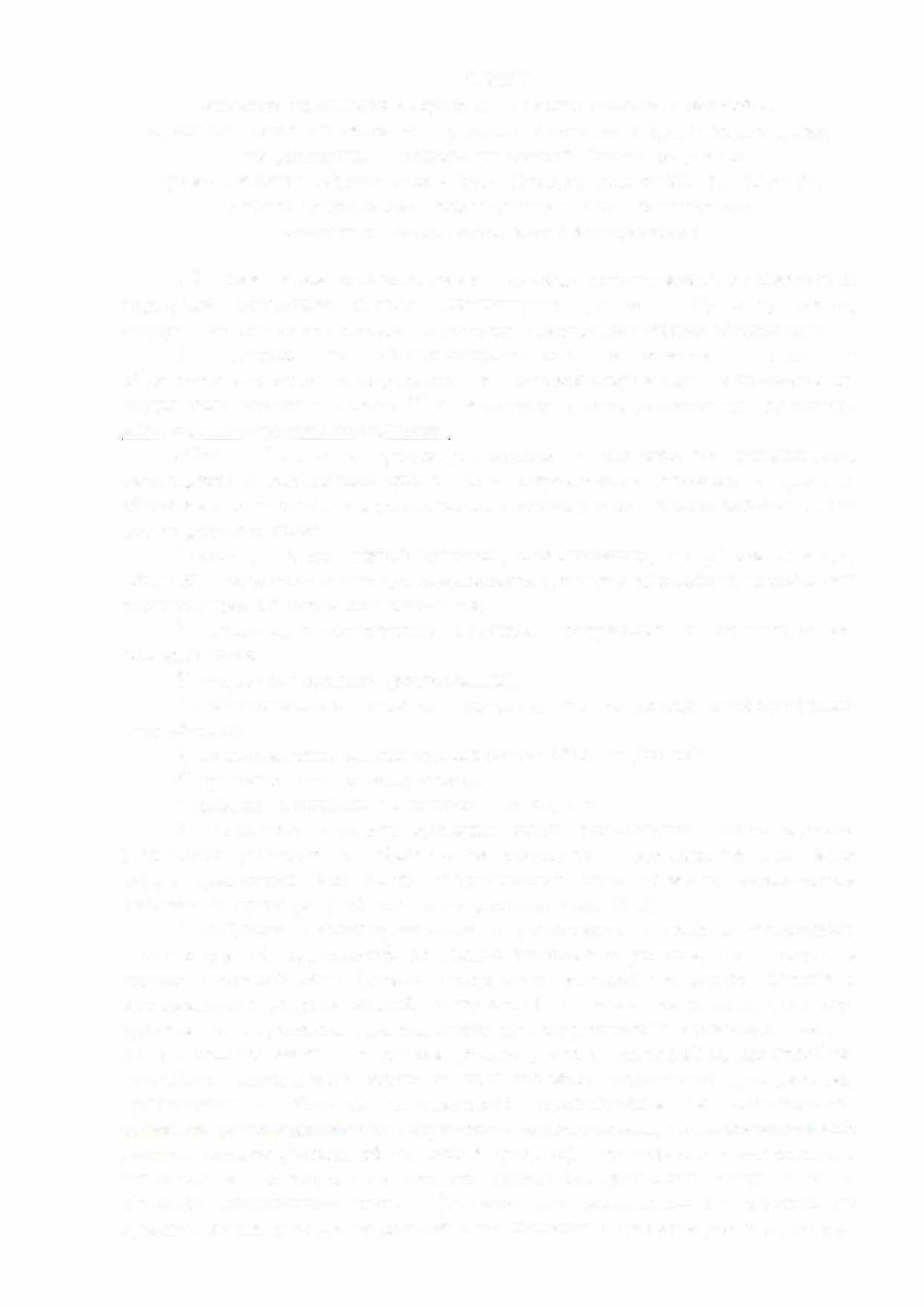 внесения изменений в Правила землепользования и застройки муниципального образования городское поселение «Город Светлогорск», утвержденные решением городского Совета депутатовмуниципального образования «Город Светлогорск» от 22.12.2012 № 94,в части дополнения градостроительных регламентов;изменения территориального зонированияI. В Правила землепользования и застройки муниципального образования городское поселение «Город Светлогорск» (далее - Правила) внести следующие изменения в части дополнения градостроительных регламентов.Статью	31	«Градостроительные	регламенты»	 главы	9«Градостроительное зонирование и регламентирование использования территории поселения» части III «Градостроительные регламенты» дополнить абзацами следующего содержания:«При соблюдении градостроительных и технических регламентов, санитарных и противопожарных норм, нормативных разрывов с прочими объектами капитального строительства в составе всех территориальных зон могут    размещаться:электро-, водо-, газообеспечение, канализование, телефонизация и т.д., объекты, предназначенные для обеспечения функционирования и нормальной эксплуатации  объектов  недвижимости;инженерно-технические объекты, сооружения и коммуникации, объекты связи;открытые  парковки (автостоянки);общественные туалеты, площадки для установки мусоросборных контейнеров;мемориальные комплексы, памятные объекты (знаки);братские могилы, захоронения;скверы, спортивные и детские площадки.».Дополнить перечень основных видов разрешенного использования земельных участков и объектов капитального строительства для всех территориальных зон видом разрешенного использования: «земельные участки   (территории)   общего   пользования»   (код   12.0).Действие градостроительного регламента в части минимального отступа зданий, сооружений от границ земельного участка, граничащего с улично-дорожной сетью (красная линия улиц), который составляет 6 метров, и минимального отступа задний, сооружений от границ земельных участков, граничащих с проездом (красная линия проезда), который составляет 3 метра, не распространяется на случаи реконструкции (надстройки, пристройки, устройства мансардного этажа за счет освоения чердачного пространства) существующих  объектов  капитального  строительства  (за исключением объектов, расположенных на территории садоводческих, огороднических или дачных некоммерческих объединений граждан), построенных и введенных в эксплуатацию до введения в действие Правил. Минимальный отступ от  таких объектов принимается равным фактическому расстоянию от объектов до красных линий, которое не подлежит уменьшению в процессе реконструкции. Минимальный отступ зданий, сооружений от границы земельного участка со  стороны  общей  стены  между  блоками  (блок-секциями)  - 0 метров.».II. В Правила внести изменения в части территориального зонирования в отношении земельного участка с кадастровым номером 39:17:010004:674.Установить в отношении земельного участка с кадастровым номером 39:17:010004:674 территориальную зону делового, общественного и коммерческого назначения в зоне променада и в первой береговой линии («О1.2»).Графическое изображение карты градостроительного зонирования применительно к земельному участку с кадастровым номером 39:17:010004:674 изложить в следующей редакции:«».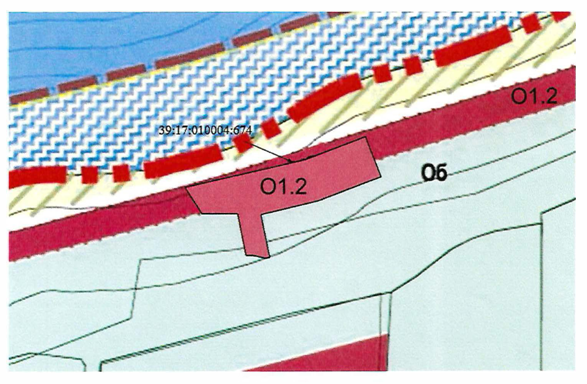 